Der Kartentausch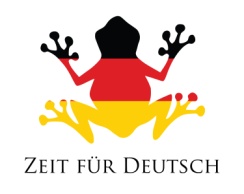 Ich bin … Jahre altI am … years oldDer KartentauschWie geht’sHow are you?Der KartentauschAuf wiedersehenGoodbyeDer KartentauschIch und du, wir hören zuMe and you, we are listeningDer KartentauschIch und du, wir hören zuMe and you, we are listeningDer KartentauschIch und du, wir hören zuMe and you, we are listeningDer Kartentausch	Stehe aufStand upDer KartentauschSetzt euchSit downDer KartentauschStehe aufStand upDer KartentauschSetzt euchSit downDer KartentauschHört zuListenDer KartentauschLine upReiht einDer KartentauschHört zuListenDer KartentauschLine upReiht einDer KartentauschGuten MorgenGood MorningDer KartentauschGuten TagGood AfternoonDer KartentauschBittePleaseDer KartentauschDankeThank youDer KartentauschHalloHelloDer KartentauschWie heißt du?What is your name?(How are you called?)Quiz Quiz Trade Ich heiße …My name is …(I am called …)Der KartentauschWie alt bist du?How old are you?Der KartentauschIch bin … Jahre altI am … years oldDer KartentauschWie geht’sHow are you?Der KartentauschGutGoodDer KartentauschNicht (so) gutNot (so) goodDer KartentauschSchlectBadDer KartentauschEs gehtok(it goes) Der KartentauschWunderbarWonderfulDer KartentauschAuf wiedersehenGoodbyeDer KartentauschTschüssByeDer KartentauschBis baldSee you later(Until soon)Der KartentauschIch heiße …My name is …(I am called …)Der KartentauschWie alt bist du?How old are you?Der KartentauschIch bin … Jahre altI am … years oldDer KartentauschWie geht’sHow are you?